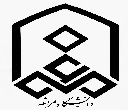 بسمه تعالی فرم ارزشیابی کتاب___________________________________________________مشخصات بررسی کننده ی کتاب نام ونام خانوادگی :	مرتبه علمی : آدرس کامل وتلفن: سوابق انتشاراتی :تاریخ وامضاءمشخصات  کتابعنوان کتاب:نوع کتاب:             تالیف                تدوین وگردآوری                تصنیف تالیف : مجموعه ای از داده های علمی و نظریات پذیرفته شده است که بر اساس تحلیل جدید و یا ترکیب مبتکرانه ساماندهی می شود .. تدوین ( به شیوه گردآوری ) :  مطالب یا داده هایی هدفمند و منسجم است که از منابع مختلف تهیه و در یک مجموعه تدوین می شود.تصنیف : پدید آوردن اثری که حاصل ابتکارات  ذهنی نویسنده می باشد.نظریات بررسی کننده ذکر اهم دلایل همراه بااظهار نظرهای جناب عالی در موارد زیر، شورای انتشارات دانشگاه رادر تصمیم گیریهای دقیق تر یاری خواهد کرد. آیا عنوان کتاب با توجه به محتوا مناسب انتخاب شده وتطابق لازم وجود دارد؟آری              خیر          نمی دانم توضیحات لازم : آیا مشابه این کتاب به زبان فارسی یا زبان خارجی موجود است ؟آری                  خیر                نمی دانم لطفا" معرفی کنید : درصورتی که جواب مورد (2) آری است ، آیا بازهم چاپ آن ضرورت دارد؟ آری               خیر             بی تفاوت  دلایل : کیفیت کلی اثر از لحاظ محتوای علمی چگونه است ؟ عالی               خوب            متوسط             ضعیف دلایل: اثر حاضر تا چه اندازه به ویرایش علمی نیاز دارد ؟هیچ            کم                 زیاد دلایل : آیا در اثر حاضر، اضافات یا اصلاحاتی به صورت زیرنویس لازم است؟آری                  خیرلطفا" توضیح دهید: کیفیت کلی اثر حاضر ازلحاظ شیوایی نثر فارسی وسهولت درک مطلب چگونه است؟ عالی              خوب             متوسط          ضعیف دلایل :آیا اثر نیاز به ویرایش ادبی دارد؟زیاد                کم              خیردلایل: کاربرد کتاب کتاب ازکدام نوع است ؟ درسی               کمک درسی             پژوهشی                      هیچکدام دلایل: در صورتی که این کتاب ، درسی یا کمک درسی است ، برای چه مقطع تحصیلی مناسب است؟کاردانی                کارشناسی                کارشناسی ارشد                  دکترادلایل : با توجه به درسی یا کمک درسی بودن کتاب ، عناوین دروس تحت پوشش ومیزان واحدهای درسی چه می باشند؟ 12-با توجه به مجموعه سوالات بالا ، آیا این اثر برای چاپ در سلسله انتشارات دانشگاه مناسب است؟ آری                            خیردلایل: 13-صرورت چاپ کتاب حاضر راباتوجه به نیازهای جامعه علمی درچه الویتی قرار می دهید؟اول                   دوم                      سوم  دلایل : 14- با توجه به مصرف کتاب در طی 5 سال، چند نسخه از این اثر برای چاپ مناسب است؟ -------15- برای بهبود کیفیت این اثر، چه تغییرات ویژه ای  را پیشنهاد می نمایید؟ 16-لطفا" در صورت امکان نام صاحب نظراتی را که توانایی و آمادگی لازم برای ویرایش علمی کتاب را دارند ( از جمله خود جناب عالی ) مرقوم فرمایید.17-با توجه به اینکه صاحب اثر، کتاب حاضر را در قالب : تالیف                        تدوین و گردآوری                     تصنیف          به شورای انتشارات دانشگاه پیشنهاد نموده اند، نظر خود را در این مورد مرقوم فرمایید:ضمن تشکر وقدردانی از زحمات جنابعالی ، مستدعی است آدرس کامل وشماره حساب بانکی خود را ( ترجیحا" بانک تجارت ) مرقوم فرمایید. ردیفنام کتابتالیفترجمهتصحیحویرایشناشرردیفنام و نام خانوادگی آدرستلفنآدرس مشخصات حساب بانکی 